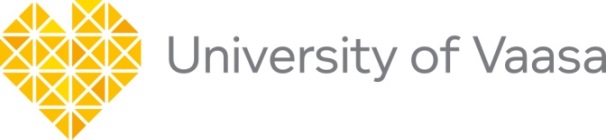 PROGRESS REPORT TO THE GRADUATE SCHOOL CONCERNING SCHOLARSHIP PERIODContact information of the researcherScholarship informationResearch informationProgress of research during scholarship period Please explain how your research work has progressed during the period covered by the scholarship, especially in comparison with the research plan that was included in your application. Please indicate also the updated schedule of completing your research work. Date: ___.___.______Signature: ________________________________Scholarship recipients must report their progress to Graduate School every six (6) months. Report must be submitted to Graduate School Coordinator Virpi Juppo, vira@uva.fi, by January 10 and July 31.Name:      Address:      Telephone:      E-mail:      Name of the scholarship:      Amount of the scholarship:      Scholarship period:      Topic of the research:      Scientific field:      Department:      Tutor (in case of PhD researcher):      Progress with the dissertation:      Studies, courses passed:      Presentations, tutorials and participated/presented papers:Other activities: